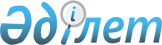 Об утверждении Правил выписки счетов-фактур плательщиками налога на добавленную стоимость, применяющими специальный налоговый режим для юридических лиц - производителей сельскохозяйственной продукции
					
			Утративший силу
			
			
		
					Приказ Министра государственных доходов Республики Казахстан от 16 января 2002 года N 42.  Зарегистрирован в Министерстве юстиции Республики Казахстан 12 февраля 2002 года N 1752. Утратил силу приказом Министра финансов Республики Казахстан от 9 января 2009 года № 5       Сноска. Утратил силу приказом Министра финансов РК от 09.01.2009 № 5.       В соответствии с Кодексом Республики Казахстан от 12 июня 2001 года K010209_ "О налогах и других обязательных платежах в бюджет" (Налоговый кодекс) приказываю: 

      1. Утвердить прилагаемые Правила выписки счетов-фактур плательщиками налога на добавленную стоимость, применяющими специальный налоговый режим для юридических лиц - производителей сельскохозяйственной продукции. 

      2. Департаменту методологии направить настоящий приказ на государственную регистрацию в Министерство юстиции Республики Казахстан. 

      3. Настоящий приказ вступает в силу со дня государственной регистрации и вводится в действие с 1 января 2002 года. 



  

      Министр 



Утверждены 

приказом Министра государственных доходов Республики Казахстан от 16 января 2002 года N 42 

  



  

                      Правила выписки счетов-фактур 

               плательщиками налога на добавленную стоимость, 

          применяющими специальный налоговый режим для юридических 

            лиц - производителей сельскохозяйственной продукции 



  

      Настоящие Правила разработаны в соответствии с пунктом 6 статьи 242 Кодекса Республики Казахстан K010209_ "О налогах и других обязательных платежах в бюджет" (Налоговый кодекс) от 12 июня 2001 года, определяют порядок выписки счетов-фактур плательщиками налога на добавленную стоимость, применяющими специальный налоговый режим для юридических лиц - производителей сельскохозяйственной продукции, при реализации сельскохозяйственной продукции собственного производства или продуктов ее переработки (далее - налогоплательщики) и устанавливают форму счета-фактуры. 



  

                      1. Порядок выписки счета-фактуры 



  

      1. Налогоплательщики выписывают счета-фактуры по форме, согласно приложению к настоящим Правилам. 

      2. Счет-фактура состоит из 2-х частей: основной и корешка. 

      3. Регистрация счета-фактуры в налоговом органе производится в следующем порядке: 

      1) налогоплательщики в заявлении на применение упрощенного режима налогообложения на основе патента указывают количество счетов-фактур; 

      2) в налоговом органе бланки счетов-фактур скрепляются между собой и нумеруются. Номер счета-фактуры проставляется на каждом бланке в обеих частях счета-фактуры; 

      3) в корешке счета-фактуры налоговый орган проставляет сумму налога на добавленную стоимость, исчисленную в соответствии со статьей 388 Налогового кодекса по предполагаемому совокупному годовому доходу, заявленному при расчете стоимости патента; 

      4) каждый бланк счета-фактуры подписывается руководителем налогового органа или лицом, его замещающим, а также заверяется печатью налогового органа; 

      5) в Журнале регистрации (выдачи) патентов фиксируется количество зарегистрированных счетов-фактур с указанием общей суммы налога на добавленную стоимость, в пределах которой налогоплательщики имеют право на выписку счетов-фактур с налогом на добавленную стоимость. 

      4. Корешки использованных зарегистрированных счетов-фактур налогоплательщики должны в обязательном порядке сдать в налоговый орган, их выдавший, не позднее 20 февраля года, следующего за отчетным. 

      В случае, если налогоплательщик не использовал полностью начисленную сумму налога на добавленную стоимость, то он имеет право, после сдачи корешков, использованных счетов-фактур, зарегистрировать дополнительные счета-фактуры. В случае, если налогоплательщик не воспользовался таким правом, то оставшиеся неиспользованные бланки счетов-фактур по окончании налогового периода (года), но не позднее 20 февраля года, следующего за отчетным, в обязательном порядке подлежат сдаче в налоговый орган, их выдавший. 



  

                      2. Составление счетов-фактур 



  

      5. В основной части счета-фактуры указываются: 

      в строке 1 - номер счета-фактуры и дата его заполнения; 

      в строке 2 - РНН поставщика; 

      в строке 2а - полное наименование и юридический адрес поставщика в соответствии с учредительными документами; 

      в строке 2б - серия, номер и дата выдачи свидетельства о постановке на учет по налогу на добавленную стоимость поставщика; 

      в строке 2в - номер, серия и дата выдачи патента, на основании которого поставщиком уплачиваются налоги в бюджет; 

      в строке 2г - номер расчетного счета поставщика и наименование банка (организации, осуществляющей отдельные виды банковских операций), в котором открыт данный расчетный счет; 

      в строке 3 - указывается РНН покупателя. Если местонахождением покупателя является другое государство, РНН указывается в соответствии с законодательством этого государства; 

      в строке 3а - полное наименование и юридический адрес покупателя в соответствии с учредительными документами. Если покупатель физическое лицо, то указываются фамилия, имя, отчество физического лица и адрес его местожительства; 

      в строке 4 - номер и дата договора (контракта), заключенного между поставщиком и покупателем на реализацию товаров; 

      в строке 4а - условия оплаты покупателем приобретенных товаров согласно договору (контракту) на реализацию товаров (аванс, предоплата, отсроченный платеж, расчет наличными деньгами через кассу, расчет в безналичном порядке, по товарообмену (бартер) и т.д.); 

      в строке 5 - пункт назначения реализуемых товаров; 

      в строке 6 - номер и дата доверенности (указывается, если реализация товаров осуществляется по доверенности поставщика); 

      в строке 7 - способ отправления товаров (вид транспорта); 

      в строке 8 - номер и дата выписки товарно-транспортной накладной (обязательна при реализации товаров за пределы таможенной территории Республики Казахстан); 

      в строке 9 - РНН, полное наименование и юридический адрес организации (физического лица), осуществляющей отправку товаров; 

      в строке 10 - РНН, полное наименование и юридический адрес организации (физического лица), осуществляющей получение товаров. Если местонахождением организации (физического лица), осуществляющей получение товаров, является другое государство, РНН указывается в соответствии с законодательством этого государства. 

      6. В таблице основной части счета-фактуры должны быть указаны: 

      в графе 1 - порядковый номер; 

      в графе 2 - наименование товаров - сельскохозяйственной продукции собственного производства или продуктов ее переработки; 

      в графе 3 - принятая по данному товару единица измерения (килограммы, тонны, центнеры и т.д.); 

      в графе 4 - количество реализуемого (отгружаемого) по счету-фактуре товара, исходя из принятых по нему единиц измерения; 

      в графе 5 - цена товара по договору (контракту) за единицу измерения без учета налога на добавленную стоимость в национальной валюте Республики Казахстан. Если реализация товаров осуществляется по внешнеторговым договорам (контрактам), цена товара за единицу измерения указывается в валюте этого договора (контракта); 

      в графе 6 - облагаемый оборот без учета налога на добавленную стоимость в национальной валюте Республики Казахстан. Если реализация товаров осуществляется по внешнеторговым договорам (контрактам), облагаемый оборот указывается в национальной валюте этого договора (контракта); 

      в графах 7 и 8 - ставка и сумма налога на добавленную стоимость, исчисленная по товарам, указанным в графе 2. При реализации товаров, освобожденных от налога на добавленную стоимость, в данных графах ставится прочерк; 

      в графе 9 - сумма, подлежащая уплате поставщику по каждому наименованию товара, с учетом налога на добавленную стоимость. В случае реализации поставщиком товаров, освобожденных от налога на добавленную стоимость, указывается стоимость без учета налога на добавленную стоимость; 

      в строке "Всего по счету" сумма, подлежащая уплате покупателем за приобретенные товары, исчисленная как сумма итоговых строк 6 и 8. 

      7. В корешке счета-фактуры в строках 1, 2, 2а, 2б, 2в, 3, 3а указываются данные, отраженные в соответствующих строках основной части счета-фактуры. 

      8. В таблице корешка счета-фактуры должны быть указаны: 

      в графе 1 - данные, отраженные в строках 3 и 3а корешка счета-фактуры; 

      в графе 2 - сумма налога на добавленную стоимость, предусмотренная в стоимости патента, в национальной валюте Республики Казахстан. При составлении второго и последующих счетов-фактур в данной графе указывается сумма налога на добавленную стоимость, указанная в графе 4 предыдущего корешка счета-фактуры; 

      в графе 3 - итоговая сумма налога на добавленную стоимость, выставленная покупателю, отраженная в графе 8 таблицы основной части счета-фактуры; 

      в графе 4 - остаток неиспользованной суммы налога на добавленную стоимость в национальной валюте, определяемой как разница граф 2 и 3 Республики Казахстан. В пределах указанного остатка поставщик имеет право в дальнейшем выписывать счета-фактуры с налогом на добавленную стоимость. 



Приложение 

к Правилам выписки счетов-фактур плательщиками налога на добавленную стоимость, применяющими специальный налоговый режим для юридических лиц - производителей сельскохозяйст- венной продукции 

  



  

                               Счет-фактура 

N _____ от "___"________ 20__ г.(1) РНН поставщика __________________ (2) РНН покупателя _________________ (3) Наименование и адрес поставщика Наименование и адрес покупателя ____________________________(2а) ____________________________________(3а) Свидетельство о постановке на учет по НДС поставщика серия _ _ _ _ _ N _ _ _ _ _ _ _ выдано "__"___________ 20__г. (2б) Патент N _ _ _ _ _ _ _ _ серия _ _ выдан "___"_________ 20 __г. (2в) Расчетный счет поставщика N_____________ в __________________________ (2г) Договор (контракт) на поставку товаров (работ, услуг) N_______________ от ___________________________________________________________________ (4) Условия оплаты по договору (контракту)________________________________(4а) Пункт назначения поставляемых товаров (работ, услуг) _________________ ______________________________________________________________________ (5) (государство, регион, область, город, район) Поставка товаров осуществлена по доверенности N_______________________ от ____________________________________________________________________(6) Способ отправления ____________________________________________________(7) Товарно-транспортная накладная N __________ от ________________________(8) РНН грузоотправителя __________________________________________________(9) (наименование и адрес грузоотправителя) РНН грузополучателя _________________________________________________(10) (наименование и адрес грузополучателя) _________________________________________________________________________ N | Наименование | Ед.|Кол-во |Цена| Стоимость | НДС | Всего п/п| товаров |изм.|(объем)| | товаров |____________|стоимость | (работ, услуг) | | | | (работ, |Ставка|Сумма|реализации | | | | | услуг) | | | | | | | | без НДС | | | ___|________________|____|_______|____|___________|______|_____|__________ 1 | 2 | 3 | 4 | 5 | 6 | 7 | 8 | 9 ___|________________|____|_______|____|___________|______|_____|__________ ___|________________|____|_______|____|___________|______|_____|__________ Всего по счету: | | | X | | _________________________________|____|___________|______|_____|__________ Примечание РЦПИ: Х - заштрихованные графы. __________________________________________________________________________ Руководитель организации Выдал (ответственное лицо поставщика) ____________________________ ____________________________________ (Ф.И.О., подпись) (должность) ____________________________________ Главный бухгалтер организации (Ф.И.О., подпись) ____________________________ (Ф.И.О., подпись) _________________________________________________________М.П. НК________ Корешок счета-фактуры N _____ от "__"__________20__г.(1) РНН поставщика _________________ (2) РНН покупателя___________________(3) Наименование поставщика Наименование и адрес покупателя ____________________________(2а) ____________________________________(3а) Свидетельство о постановке на учет по НДС серия _ _ _ _ _ N _ _ _ _ _ _ _ выдано "____"_______________ 20__г. (2б) Патент N _ _ _ _ _ _ _ _ серия _ _ выдан "___"_________ 20 __г. (2в) ___________________________________________________________________________ Наименование, РНН и | Сумма НДС, | Сумма НДС, | Остаток НДС адрес покупателя | предусмотренная | выставленная | (тенге) | в стоимости | покупателю | | патента (тенге) | (тенге) | ______________________|_________________|______________|___________________ 1 | 2 | 3 | 4 ______________________|_________________|______________|___________________ ___________________________________________________________________________ Поставщик Председатель НК (руководитель организации) ___________________________ (Ф.И.О., подпись) ________________________ (Ф.И.О., подпись) _________________________________________________________________________ (Специалисты: Пучкова О.Я., Абрамова Т.М.) 

  
					© 2012. РГП на ПХВ «Институт законодательства и правовой информации Республики Казахстан» Министерства юстиции Республики Казахстан
				